Eğitim Bilimleri Enstitüsü  anabilim dalı  programında doktora öğrencisiyim. Kayıtlı olduğum programda derslerimi başarıyla tamamlayarak 3,00 genel not ortalamasını sağlamış bulunmaktayım.      -      öğretim yılı       yarıyılında doktora yeterlik sınavına girmek istiyorum. Doktora yeterlik sınavına girebilmem için jüri üyelerinin, sınav tarihinin ve sınav yerinin belirlenmesi hususunda,Gerekli işlemlerin yapılmasını saygılarımla arz ederim.						Tarih:   /  /    Öğrenci No:      Öğrenci Adı Soyadı:      İmza: ESOGU Lisansüstü Eğitim ve Öğretim Yönetmeliği; Madde 20-(2) Derslerini başarıyla tamamlayan öğrenciler yeterlik sınavına iki ay içinde girebilirler. Yüksek lisans derecesi ile kabul edilen öğrenci en geç beşinci yarıyılın, lisans derecesi ile kabul edilmiş olan öğrenci en geç yedinci yarıyılın sonuna kadar yeterlik sınavına girmek zorundadır.  Bir öğrenci bir yılda en fazla iki kez yeterlik sınavına girebilir.Yukarıda bilgileri yer alan doktora öğrencisinin      -      öğretim yılı       yarıyılında doktora yeterlik sınavına ilişkin jüri üyeleri, sınav tarihi ve sınav yeri belirlenerek aşağıda sunulmuştur.Gereği arz olunur.	Danışman 	Dr. Yeterlik Komitesi BaşkanıYeterlik Sınavı 1 	 Yeterlik Sınavı 2 	Önerilen Sınav Tarihi  :   /  /    	Saati :      	Önerilen Sınav Yeri :      ASIL ÜYELERYEDEK ÜYELER**Yedek Jüri Üyelerinin bildirilmesi zorunludur.Lisansüstü Eğitim ve Öğretim Yönetmeliği Madde 20- (1) Yeterlik sınavı, öğrencinin derslerini başarı ile tamamlamasından ve 3.00 genel not ortalamasını sağlamasından sonra … (3) Doktora yeterlik sınavı, enstitülerin her anabilim dalı için … beş öğretim üyesinden oluşan doktora yeterlik komitesi tarafından düzenlenir ve yürütülür. … Sınav jürisi en az ikisi Üniversite dışından olmak üzere, danışman dâhil beş öğretim üyesinden oluşur.Yeterlik sınavları, yılda iki kez, (Nisan-Mayıs ve Kasım-Aralık) ayları içinde yapılır. Yüksek lisans derecesi ile kabul edilen öğrenci en geç beşinci yarıyılın (lisans derecesi ile kabul edilmiş olan öğrenci en geç yedinci yarıyılın) sonuna kadar yeterlik sınavına girmek zorundadır.Not: Yılsonu işlemleri nedeniyle 15 Aralık tarihinden sonraya sınav koyulmamalıdır.  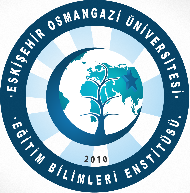 DOKTORA YETERLİK JÜRİ ÖNERİ FORMUT.C.ESKİŞEHİR OSMANGAZİ ÜNİVERSİTESİEĞİTİM BİLİMLERİ ENSTİTÜSÜANABİLİM DALI DOKTORA YETERLİK KOMİTESİ BAŞKANLIĞINADOKTORA YETERLİK JÜRİ ÖNERİ FORMUT.C.ESKİŞEHİR OSMANGAZİ ÜNİVERSİTESİEĞİTİM BİLİMLERİ ENSTİTÜSÜANABİLİM DALI BAŞKANLIĞINAÖğrenci Bilgileri Öğrenci Bilgileri Öğrenci Bilgileri Öğrenci No :Adı Soyadı:      Anabilim Dalı:Programın Adı: Unvanı - Adı SoyadıÜniversite / Fakülte / Anabilim Dalı1.Danışman      2.      3.      4.      5.      Unvanı - Adı SoyadıÜniversite / Fakülte / Anabilim Dalı1.      2.      